                                                               R O M Â N I A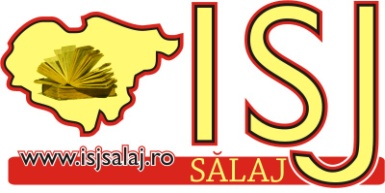                      MINISTERUL EDUCAŢIEI  NAȚIONALE  ŞI  CERCETĂRII ŞTIINŢIFICEINSPECTORATUL ŞCOLAR AL JUDEŢULUI SĂLAJLoc. Zalău, str. Unirii, nr. 2, Tel: 0260-661391, Fax.: 0260-619190E-mail: isjsalaj@isj.sj.edu.roEVALUAREA NAŢIONALĂ 2016Luni, 27 iunie 2016, se dă startul Evaluării Naţionale pentru absolvenţii clasei a VIII-a. În judeţul Sălaj, s-au înscris la acest examen 1. 996 elevi (faţă de 2.133 , în anul 2015). Pentru buna desfăşurare a Evaluării Naţionale, au fost deja pregătite 57 Centre de Examen, 44 Centre de Comunicare şi un Centru Zonal de Evaluare (Colegiul Tehnic ”Alesandru Papiu Ilarian” Zalău).Probele scrise se vor desfăşura, după următorul calendar:27 iunie 2016, Limba şi literatura română;28 iunie 2016, Limba şi literatura maternă;29 iunie 2016, MatematicăToate probele scrise vor începe la ora 9, elevii având la dispoziţie două ore pentru rezolvarea subiectelor.Principala noutate, faţă de anul trecut, o reprezintă faptul că lucrările absolvenţilor sălăjeni vor fi transportate şi evaluate în alt  judeţ, aşa cum s-a procedat, pentru prima dată, la Examenul de Bacalaureat Naţional din 2015. La rândul său, judeţul Sălaj va prelua şi corecta lucrări dintr-un alt judeţ, probabil, limitrof.Primele rezultate vor fi afişate, în data de 1 iulie 2016, când vor fi depuse şi eventualele contestaţii. Rezultatele finale, după soluţionarea contestaţiilor, urmează să fie afişate, pe 5 iulie 2016. Datorită transportării, preluării şi evaluării lucrărilor într-un alt judeţ este posibil ca afişarea rezultatelor să fie decalată cu o zi.Marcel Lucaciu,purtător de cuvânt al Inspectoratului Şcolar Judeţean Sălaj